Amt der Steiermärkischen Landesregierung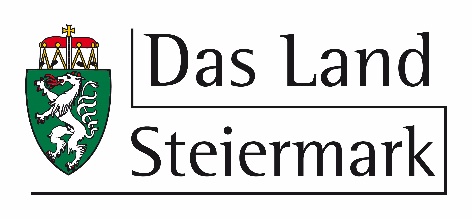 Abteilung 6 - Bildung und GesellschaftFachabteilung GesellschaftFörderungsmanagementDieser Antrag ist unterzeichnet in elektronischer Forman abt06gd-foem@stmk.gv.at zu übermitteln!Für Rückfragen: E-Mail: abt06gd-foem@stmk.gv.atAntrag für die Gewährung einer Beihilfe für Kinder-Ferien-AktivwochenPro Ferienaktion und Kind ein AntragEinreichfrist für das 1. Halbjahr (Semester, Oster- und Pfingstferien)ist bis spätestens 30. Juni des laufenden Jahres
Ende der Einreichfrist für das 2. Halbjahr (Sommer- und Herbstferien)ist bis spätestens 31.08 des laufenden JahresBitte beachten Sie:            *  Angabe erforderlich             i  Information                  Zutreffendes ankreuzen		Ort, Datum					Unterschrift des AntragstellendenFolgende Unterlagen sind dem Antrag zwingend beizulegen:□ Meldezettel aller im Haushalt lebenden Personen □ Nachweis über den Erhalt der Familienbeihilfe (Bescheid oder aktueller Auszahlungsbeleg)Nachweise:
Als Familieneinkommen gilt der Gesamtbetrag der Einkünfte und Einnahmen der Eltern bzw. des Elternteiles / des*der Erziehungsberechtigten und dessen*deren Lebenspartner*in im gemeinsamen Haushalt□ aktueller Gehaltszettel (nicht älter als 6 Monate und ohne Sonderzahlungen!) bei unselbständiger           Erwerbstätigkeit 
= laufende Lohnsteuerbemessungsgrundlage abzüglich Lohnsteuer mal 14 geteilt durch 12□ Einkommenssteuerbescheid bei selbständiger Erwerbstätigkeit
= ein Zwölftel des Jahresbetrages ergibt das monatliche Nettoeinkommen□ Einheitswertbescheid bei pauschalierter land- und forstwirtschaftlicher Erwerbstätigkeit
= für die Ermittlung des Gewinnes aus Land- und Forstwirtschaft bei einem Einheitswert bis 
€ 75.000,00 werden 42 % als Durchschnittssatz vom Einheitswert herangezogen. Nach Abzug des Sozialversicherungsbeitrages und ggfs. Berücksichtigung des bezahlten oder erhaltenen Pachtzinses ergibt ein Zwölftel dieses Jahresbetrages das monatliche Nettoeinkommen. Nachweis(e) über:□ Arbeitslosengeld, Notstandshilfe, Weiterbildungsgeld, Pensionsvorschuss, □ Leistungen nach der gesetzlichen Sozialversicherung wie z.B. Krankgeld, Wochengeld,□ Kinderbetreuungsgeld des Bundes, □ Sozialunterstützung, □ Pensionen (Witwen*Witwer- und Waisenpension, Invaliditätspension, Alterspension), □ erhaltene Unterhaltszahlungen Die / Der Antragstellende(r) (Erziehungsberechtigte/r)Die / Der Antragstellende(r) (Erziehungsberechtigte/r)Die / Der Antragstellende(r) (Erziehungsberechtigte/r)Die / Der Antragstellende(r) (Erziehungsberechtigte/r)Die / Der Antragstellende(r) (Erziehungsberechtigte/r)Die / Der Antragstellende(r) (Erziehungsberechtigte/r)Die / Der Antragstellende(r) (Erziehungsberechtigte/r)Die / Der Antragstellende(r) (Erziehungsberechtigte/r)Die / Der Antragstellende(r) (Erziehungsberechtigte/r)Die / Der Antragstellende(r) (Erziehungsberechtigte/r)Die / Der Antragstellende(r) (Erziehungsberechtigte/r)Die / Der Antragstellende(r) (Erziehungsberechtigte/r)Die / Der Antragstellende(r) (Erziehungsberechtigte/r)Die / Der Antragstellende(r) (Erziehungsberechtigte/r)Die / Der Antragstellende(r) (Erziehungsberechtigte/r)Die / Der Antragstellende(r) (Erziehungsberechtigte/r)Die / Der Antragstellende(r) (Erziehungsberechtigte/r)Die / Der Antragstellende(r) (Erziehungsberechtigte/r)Die / Der Antragstellende(r) (Erziehungsberechtigte/r)Nachname *Nachname *Nachname *Vorname *Vorname *Vorname *Geburtsdatum *Geburtsdatum *Geburtsdatum *Geschlecht *Geschlecht *Geschlecht *Geschlecht *männlichmännlichmännlichweiblichBeruf *Beruf *Beruf *Akad. GradAkad. GradAkad. GradAkad. GradFamilienstand *Familienstand *ledigledigledigledigverheiratetverheiratetverheiratetverheiratetverheiratetverheiratetgeschiedengeschiedenin Lebensgemeinschaft lebendin Lebensgemeinschaft lebendin Lebensgemeinschaft lebendin Lebensgemeinschaft lebendalleinerziehendalleinerziehendalleinerziehendalleinerziehendalleinerziehendalleinerziehendverwitwetverwitwetAdresse und KontaktAdresse und KontaktAdresse und KontaktAdresse und KontaktAdresse und KontaktAdresse und KontaktAdresse und KontaktAdresse und KontaktAdresse und KontaktAdresse und KontaktAdresse und KontaktAdresse und KontaktAdresse und KontaktAdresse und KontaktAdresse und KontaktAdresse und KontaktAdresse und KontaktAdresse und KontaktAdresse und KontaktStraße *Straße *Straße *Hausnummer *Hausnummer *Hausnummer *StiegeTürTürPostleitzahl *Postleitzahl *Postleitzahl *Ort*Telefon * iTelefon * iTelefon * iE-Mail iE-Mail iE-Mail iE-Mail iiMit der Angabe Ihrer Telefonnummer/E-Mail Adresse ermächtigen Sie die Behörde, auch auf diesem Weg mit Ihnen Kontakt aufzunehmen.Mit der Angabe Ihrer Telefonnummer/E-Mail Adresse ermächtigen Sie die Behörde, auch auf diesem Weg mit Ihnen Kontakt aufzunehmen.Mit der Angabe Ihrer Telefonnummer/E-Mail Adresse ermächtigen Sie die Behörde, auch auf diesem Weg mit Ihnen Kontakt aufzunehmen.Mit der Angabe Ihrer Telefonnummer/E-Mail Adresse ermächtigen Sie die Behörde, auch auf diesem Weg mit Ihnen Kontakt aufzunehmen.Mit der Angabe Ihrer Telefonnummer/E-Mail Adresse ermächtigen Sie die Behörde, auch auf diesem Weg mit Ihnen Kontakt aufzunehmen.Mit der Angabe Ihrer Telefonnummer/E-Mail Adresse ermächtigen Sie die Behörde, auch auf diesem Weg mit Ihnen Kontakt aufzunehmen.Mit der Angabe Ihrer Telefonnummer/E-Mail Adresse ermächtigen Sie die Behörde, auch auf diesem Weg mit Ihnen Kontakt aufzunehmen.Mit der Angabe Ihrer Telefonnummer/E-Mail Adresse ermächtigen Sie die Behörde, auch auf diesem Weg mit Ihnen Kontakt aufzunehmen.Mit der Angabe Ihrer Telefonnummer/E-Mail Adresse ermächtigen Sie die Behörde, auch auf diesem Weg mit Ihnen Kontakt aufzunehmen.Mit der Angabe Ihrer Telefonnummer/E-Mail Adresse ermächtigen Sie die Behörde, auch auf diesem Weg mit Ihnen Kontakt aufzunehmen.Mit der Angabe Ihrer Telefonnummer/E-Mail Adresse ermächtigen Sie die Behörde, auch auf diesem Weg mit Ihnen Kontakt aufzunehmen.Mit der Angabe Ihrer Telefonnummer/E-Mail Adresse ermächtigen Sie die Behörde, auch auf diesem Weg mit Ihnen Kontakt aufzunehmen.Mit der Angabe Ihrer Telefonnummer/E-Mail Adresse ermächtigen Sie die Behörde, auch auf diesem Weg mit Ihnen Kontakt aufzunehmen.Mit der Angabe Ihrer Telefonnummer/E-Mail Adresse ermächtigen Sie die Behörde, auch auf diesem Weg mit Ihnen Kontakt aufzunehmen.Mit der Angabe Ihrer Telefonnummer/E-Mail Adresse ermächtigen Sie die Behörde, auch auf diesem Weg mit Ihnen Kontakt aufzunehmen.Mit der Angabe Ihrer Telefonnummer/E-Mail Adresse ermächtigen Sie die Behörde, auch auf diesem Weg mit Ihnen Kontakt aufzunehmen.Mit der Angabe Ihrer Telefonnummer/E-Mail Adresse ermächtigen Sie die Behörde, auch auf diesem Weg mit Ihnen Kontakt aufzunehmen.Mit der Angabe Ihrer Telefonnummer/E-Mail Adresse ermächtigen Sie die Behörde, auch auf diesem Weg mit Ihnen Kontakt aufzunehmen.Ehe-/Lebenspartner*in im gemeinsamen HaushaltEhe-/Lebenspartner*in im gemeinsamen HaushaltEhe-/Lebenspartner*in im gemeinsamen HaushaltEhe-/Lebenspartner*in im gemeinsamen HaushaltNachname *Vorname *Geburtsdatum *Beruf *Akad. GradAngaben zum Kind, für welches die Beihilfe beantragt wirdAngaben zum Kind, für welches die Beihilfe beantragt wirdAngaben zum Kind, für welches die Beihilfe beantragt wirdAngaben zum Kind, für welches die Beihilfe beantragt wirdAngaben zum Kind, für welches die Beihilfe beantragt wirdAngaben zum Kind, für welches die Beihilfe beantragt wirdAngaben zum Kind, für welches die Beihilfe beantragt wirdAngaben zum Kind, für welches die Beihilfe beantragt wirdAngaben zum Kind, für welches die Beihilfe beantragt wirdAngaben zum Kind, für welches die Beihilfe beantragt wirdAngaben zum Kind, für welches die Beihilfe beantragt wirdAngaben zum Kind, für welches die Beihilfe beantragt wirdAngaben zum Kind, für welches die Beihilfe beantragt wirdAngaben zum Kind, für welches die Beihilfe beantragt wirdAngaben zum Kind, für welches die Beihilfe beantragt wirdAngaben zum Kind, für welches die Beihilfe beantragt wirdAngaben zum Kind, für welches die Beihilfe beantragt wirdAngaben zum Kind, für welches die Beihilfe beantragt wirdAngaben zum Kind, für welches die Beihilfe beantragt wirdAngaben zum Kind, für welches die Beihilfe beantragt wirdAngaben zum Kind, für welches die Beihilfe beantragt wirdAngaben zum Kind, für welches die Beihilfe beantragt wirdNachname *Nachname *Geburtsdatum *Geburtsdatum *Geburtsdatum *Geburtsdatum *Vorname *Vorname *Geschlecht *Geschlecht *Geschlecht *Geschlecht *männlichmännlichmännlichweiblichDaten des vom Landes Steiermark geförderten Anbieters für Kinder-Ferien-AktivwochenDaten des vom Landes Steiermark geförderten Anbieters für Kinder-Ferien-AktivwochenDaten des vom Landes Steiermark geförderten Anbieters für Kinder-Ferien-AktivwochenDaten des vom Landes Steiermark geförderten Anbieters für Kinder-Ferien-AktivwochenDaten des vom Landes Steiermark geförderten Anbieters für Kinder-Ferien-AktivwochenDaten des vom Landes Steiermark geförderten Anbieters für Kinder-Ferien-AktivwochenDaten des vom Landes Steiermark geförderten Anbieters für Kinder-Ferien-AktivwochenDaten des vom Landes Steiermark geförderten Anbieters für Kinder-Ferien-AktivwochenDaten des vom Landes Steiermark geförderten Anbieters für Kinder-Ferien-AktivwochenDaten des vom Landes Steiermark geförderten Anbieters für Kinder-Ferien-AktivwochenDaten des vom Landes Steiermark geförderten Anbieters für Kinder-Ferien-AktivwochenDaten des vom Landes Steiermark geförderten Anbieters für Kinder-Ferien-AktivwochenDaten des vom Landes Steiermark geförderten Anbieters für Kinder-Ferien-AktivwochenDaten des vom Landes Steiermark geförderten Anbieters für Kinder-Ferien-AktivwochenDaten des vom Landes Steiermark geförderten Anbieters für Kinder-Ferien-AktivwochenDaten des vom Landes Steiermark geförderten Anbieters für Kinder-Ferien-AktivwochenDaten des vom Landes Steiermark geförderten Anbieters für Kinder-Ferien-AktivwochenDaten des vom Landes Steiermark geförderten Anbieters für Kinder-Ferien-AktivwochenDaten des vom Landes Steiermark geförderten Anbieters für Kinder-Ferien-AktivwochenDaten des vom Landes Steiermark geförderten Anbieters für Kinder-Ferien-AktivwochenDaten des vom Landes Steiermark geförderten Anbieters für Kinder-Ferien-AktivwochenDaten des vom Landes Steiermark geförderten Anbieters für Kinder-Ferien-AktivwochenAnbieter*in*Anbieter*in*Anbieter*in*Turnusname *Turnusname *Turnusname *Datum: *Datum: *Datum: *vonbisbisAktivwoche mit Nächtigung vor OrtAktivwoche mit Nächtigung vor OrtAktivwoche mit Nächtigung vor OrtAktivwoche mit Nächtigung vor OrtAktivwoche mit Nächtigung vor OrtAktivwoche mit Nächtigung vor OrtAktivwoche mit Nächtigung vor OrtAktivwoche mit Nächtigung vor OrtAktivwoche mit Nächtigung vor OrtAktivwoche mit Nächtigung vor OrtAktivwoche mit Nächtigung vor OrtAktivwoche mit Nächtigung vor OrtAktivwoche mit Nächtigung vor OrtAktivwoche mit Nächtigung vor OrtAktivwoche mit Nächtigung vor OrtAktivwoche mit Nächtigung vor OrtAktivwoche mit Nächtigung vor OrtAktivwoche mit Nächtigung vor OrtAktivwoche mit Nächtigung vor OrtAktivwoche mit Nächtigung vor OrtAktivwoche mit Nächtigung vor OrtAktivwoche mit Nächtigung vor OrtTurnusdauer *Turnusdauer *Turnusdauer * 1-     2-     3-   wöchig 1-     2-     3-   wöchig 1-     2-     3-   wöchig 1-     2-     3-   wöchig 1-     2-     3-   wöchig 1-     2-     3-   wöchig 1-     2-     3-   wöchig 1-     2-     3-   wöchigTurnuskosten *Turnuskosten *Turnuskosten *Turnuskosten *Turnuskosten *€      €      €      €      €      €      Aktivwoche mit Tagesbetreuung von mindestens 8 Stunden ohne Nächtigung Aktivwoche mit Tagesbetreuung von mindestens 8 Stunden ohne Nächtigung Aktivwoche mit Tagesbetreuung von mindestens 8 Stunden ohne Nächtigung Aktivwoche mit Tagesbetreuung von mindestens 8 Stunden ohne Nächtigung Aktivwoche mit Tagesbetreuung von mindestens 8 Stunden ohne Nächtigung Aktivwoche mit Tagesbetreuung von mindestens 8 Stunden ohne Nächtigung Aktivwoche mit Tagesbetreuung von mindestens 8 Stunden ohne Nächtigung Aktivwoche mit Tagesbetreuung von mindestens 8 Stunden ohne Nächtigung Aktivwoche mit Tagesbetreuung von mindestens 8 Stunden ohne Nächtigung Aktivwoche mit Tagesbetreuung von mindestens 8 Stunden ohne Nächtigung Aktivwoche mit Tagesbetreuung von mindestens 8 Stunden ohne Nächtigung Aktivwoche mit Tagesbetreuung von mindestens 8 Stunden ohne Nächtigung Aktivwoche mit Tagesbetreuung von mindestens 8 Stunden ohne Nächtigung Aktivwoche mit Tagesbetreuung von mindestens 8 Stunden ohne Nächtigung Aktivwoche mit Tagesbetreuung von mindestens 8 Stunden ohne Nächtigung Aktivwoche mit Tagesbetreuung von mindestens 8 Stunden ohne Nächtigung Aktivwoche mit Tagesbetreuung von mindestens 8 Stunden ohne Nächtigung Aktivwoche mit Tagesbetreuung von mindestens 8 Stunden ohne Nächtigung Aktivwoche mit Tagesbetreuung von mindestens 8 Stunden ohne Nächtigung Aktivwoche mit Tagesbetreuung von mindestens 8 Stunden ohne Nächtigung Aktivwoche mit Tagesbetreuung von mindestens 8 Stunden ohne Nächtigung Aktivwoche mit Tagesbetreuung von mindestens 8 Stunden ohne Nächtigung Turnusdauer *Turnusdauer *Turnusdauer * 1-     2-     3-     4-    5-   wöchig 1-     2-     3-     4-    5-   wöchig 1-     2-     3-     4-    5-   wöchig 1-     2-     3-     4-    5-   wöchig 1-     2-     3-     4-    5-   wöchig 1-     2-     3-     4-    5-   wöchig 1-     2-     3-     4-    5-   wöchig 1-     2-     3-     4-    5-   wöchigTurnuskosten *Turnuskosten *Turnuskosten *Turnuskosten *Turnuskosten *€      €      €      €      €      €      Folgende Institution gewährt eine Förderung zur Aktivwoche *Folgende Institution gewährt eine Förderung zur Aktivwoche *Folgende Institution gewährt eine Förderung zur Aktivwoche *Folgende Institution gewährt eine Förderung zur Aktivwoche *Folgende Institution gewährt eine Förderung zur Aktivwoche *Folgende Institution gewährt eine Förderung zur Aktivwoche *Folgende Institution gewährt eine Förderung zur Aktivwoche *Folgende Institution gewährt eine Förderung zur Aktivwoche *Folgende Institution gewährt eine Förderung zur Aktivwoche *Folgende Institution gewährt eine Förderung zur Aktivwoche *Folgende Institution gewährt eine Förderung zur Aktivwoche *Folgende Institution gewährt eine Förderung zur Aktivwoche *Folgende Institution gewährt eine Förderung zur Aktivwoche *Folgende Institution gewährt eine Förderung zur Aktivwoche *Folgende Institution gewährt eine Förderung zur Aktivwoche *Folgende Institution gewährt eine Förderung zur Aktivwoche *Folgende Institution gewährt eine Förderung zur Aktivwoche *Folgende Institution gewährt eine Förderung zur Aktivwoche *Folgende Institution gewährt eine Förderung zur Aktivwoche *Folgende Institution gewährt eine Förderung zur Aktivwoche *Folgende Institution gewährt eine Förderung zur Aktivwoche *Folgende Institution gewährt eine Förderung zur Aktivwoche *Magistrat Graz:Magistrat Graz:Magistrat Graz:Magistrat Graz:Magistrat Graz:Magistrat Graz:Gemeinde:Gemeinde:Gemeinde:Gemeinde:Gemeinde:Gemeinde:Gemeinde:Sonstige Institution:Sonstige Institution:Sonstige Institution:Sonstige Institution:Sonstige Institution:Sonstige Institution:Sonstige Institution:Sonstige Institution:Sonstige Institution:€      Beantragt
 ja   neinBeantragt
 ja   neinBeantragt
 ja   neinBeantragt
 ja   nein€      €      Beantragt
 ja   neinBeantragt
 ja   neinBeantragt
 ja   neinBeantragt
 ja   neinBeantragt
 ja   neinBeantragt
 ja   nein€      €      €      €      €      €      Beantragt
 ja   neinBeantragt
 ja   neinBeantragt
 ja   neinAngaben zu weiteren Kindern im Haushalt, für die Familienbeihilfe bezogen wird *Angaben zu weiteren Kindern im Haushalt, für die Familienbeihilfe bezogen wird *Angaben zu weiteren Kindern im Haushalt, für die Familienbeihilfe bezogen wird *Angaben zu weiteren Kindern im Haushalt, für die Familienbeihilfe bezogen wird *Angaben zu weiteren Kindern im Haushalt, für die Familienbeihilfe bezogen wird *Angaben zu weiteren Kindern im Haushalt, für die Familienbeihilfe bezogen wird *Angaben zu weiteren Kindern im Haushalt, für die Familienbeihilfe bezogen wird *Angaben zu weiteren Kindern im Haushalt, für die Familienbeihilfe bezogen wird *Angaben zu weiteren Kindern im Haushalt, für die Familienbeihilfe bezogen wird *Angaben zu weiteren Kindern im Haushalt, für die Familienbeihilfe bezogen wird *Angaben zu weiteren Kindern im Haushalt, für die Familienbeihilfe bezogen wird *Angaben zu weiteren Kindern im Haushalt, für die Familienbeihilfe bezogen wird *Angaben zu weiteren Kindern im Haushalt, für die Familienbeihilfe bezogen wird *Angaben zu weiteren Kindern im Haushalt, für die Familienbeihilfe bezogen wird *Angaben zu weiteren Kindern im Haushalt, für die Familienbeihilfe bezogen wird *Angaben zu weiteren Kindern im Haushalt, für die Familienbeihilfe bezogen wird *Angaben zu weiteren Kindern im Haushalt, für die Familienbeihilfe bezogen wird *Angaben zu weiteren Kindern im Haushalt, für die Familienbeihilfe bezogen wird *Angaben zu weiteren Kindern im Haushalt, für die Familienbeihilfe bezogen wird *Angaben zu weiteren Kindern im Haushalt, für die Familienbeihilfe bezogen wird *Angaben zu weiteren Kindern im Haushalt, für die Familienbeihilfe bezogen wird *Angaben zu weiteren Kindern im Haushalt, für die Familienbeihilfe bezogen wird *2. Kind2. Kind2. Kind2. Kind2. Kind2. Kind2. Kind2. Kind2. Kind2. Kind2. Kind2. Kind2. Kind2. Kind2. Kind2. Kind2. Kind2. Kind2. Kind2. Kind2. Kind2. KindNachnameNachnameNachnameGeburtsdatumGeburtsdatumGeburtsdatumGeburtsdatumGeburtsdatumVornameVornameVorname3. Kind3. Kind3. Kind3. Kind3. Kind3. Kind3. Kind3. Kind3. Kind3. Kind3. Kind3. Kind3. Kind3. Kind3. Kind3. Kind3. Kind3. Kind3. Kind3. Kind3. Kind3. KindNachnameNachnameNachnameGeburtsdatumGeburtsdatumGeburtsdatumGeburtsdatumGeburtsdatumVornameVornameVorname4. Kind4. Kind4. Kind4. Kind4. Kind4. Kind4. Kind4. Kind4. Kind4. Kind4. Kind4. Kind4. Kind4. Kind4. Kind4. Kind4. Kind4. Kind4. Kind4. Kind4. Kind4. KindNachnameNachnameNachnameGeburtsdatumGeburtsdatumGeburtsdatumGeburtsdatumGeburtsdatumVornameVornameVorname5. Kind5. Kind5. Kind5. Kind5. Kind5. Kind5. Kind5. Kind5. Kind5. Kind5. Kind5. Kind5. Kind5. Kind5. Kind5. Kind5. Kind5. Kind5. Kind5. Kind5. Kind5. KindNachnameNachnameNachnameGeburtsdatumGeburtsdatumGeburtsdatumGeburtsdatumGeburtsdatumVornameVornameVorname6. Kind6. Kind6. Kind6. Kind6. Kind6. Kind6. Kind6. Kind6. Kind6. Kind6. Kind6. Kind6. Kind6. Kind6. Kind6. Kind6. Kind6. Kind6. Kind6. Kind6. Kind6. KindNachnameNachnameNachnameGeburtsdatumGeburtsdatumGeburtsdatumGeburtsdatumGeburtsdatumVornameVornameVornameVerpflichtungs- und Einwilligungserklärung der Antragstellerin / des AntragstellersVerpflichtungserklärung Der*Die Förderungsnehmer*in verpflichtet sich durch seine*ihre Unterfertigung, dem Förderungsgeber die gewährte Förderung rückzuerstatten, wenn die Gewährung dieser Förderung vorsätzlich oder fahrlässig durch unwahre Angaben oder Verschweigen maßgeblicher Tatsachen herbeigeführt wurde bzw. vorsätzlich oder fahrlässig unwahre Angaben gemacht wurden. diese Rückerstattungen unverzüglich, spätestens jedoch 4 Wochen nach Einmahnung durch den Förderungsgeber, auf das Konto des Landes Steiermark, Landes-Hypothekenbank Steiermark, Kontonummer 2014 1005201, unter Angabe der Geschäftszahl zur Überweisung zu bringen.Datenschutzrechtliche Bestimmungen - EinwilligungserklärungDer*Die Förderungswerber*in erteilt dem Förderungsgeber durch seine*ihre Unterfertigung die Einwilligung zur automationsunterstützten Verarbeitung aller im Antragsformular enthaltenen, die Förderungswerberinnen/Förderungswerber betreffenden personenbezogenen Daten gemäß Art. 6 Abs. 1 lit. a Datenschutz-Grundverordnung zum Zweck der Prüfung des Ansuchens sowie Abwicklung und Auszahlung der Förderung. Diese Einwilligung kann jederzeit durch E-Mail an abt06gd-foem@stmk.gv.at widerrufen werden. Durch den Widerruf der Einwilligung wird die Rechtmäßigkeit der auf ihrer Grundlage bis zum Widerruf erfolgten Verarbeitung nicht berührt.Die gemäß Z 1 verarbeiteten Daten werden in Anlehnung an die steuerrechtlichen Vorgaben sieben Jahre gespeichert. Angaben zu dem*der Förderungswerber*in, der Förderungsgegenstand, die Art und die Höhe der Förderungsmittel, die Zuordnung zum Leistungsangebot sowie Angaben über die Zahlungen (§ 25 Abs. 1 Z 1 bis 4, 6 und 7 TDBG 2012) können an den Bundesminister für Finanzen zum Zweck der Verarbeitung in der Transparenzdatenbank übermittelt werden.Die Förderungswerberin/Der Förderungswerber nimmt zur Kenntnis, dass auf der Datenschutz-Informationsseite des Förderungsgebers (https://datenschutz.stmk.gv.at) alle relevanten Informationen insbesondere zu folgenden sie/ihn betreffenden Punkten veröffentlicht sind:zu den ihr/ihm zustehenden Rechten auf Auskunft, Berichtigung, Löschung, Einschränkung der Verarbeitung, Widerruf und Widerspruch sowie auf Datenübertragbarkeit;zum dem ihr/ihm zustehenden Beschwerderecht bei der Österreichischen Datenschutzbehörde; zum Verantwortlichen der Verarbeitung und zum Datenschutzbeauftragten.